Государственное автономное профессиональное образовательное учреждение Чувашской Республики «Чебоксарский экономико-технологический колледж» Министерства образования и молодежной политики Чувашской Республики(Чебоксарский экономико-технологический колледж Минобразования Чувашии)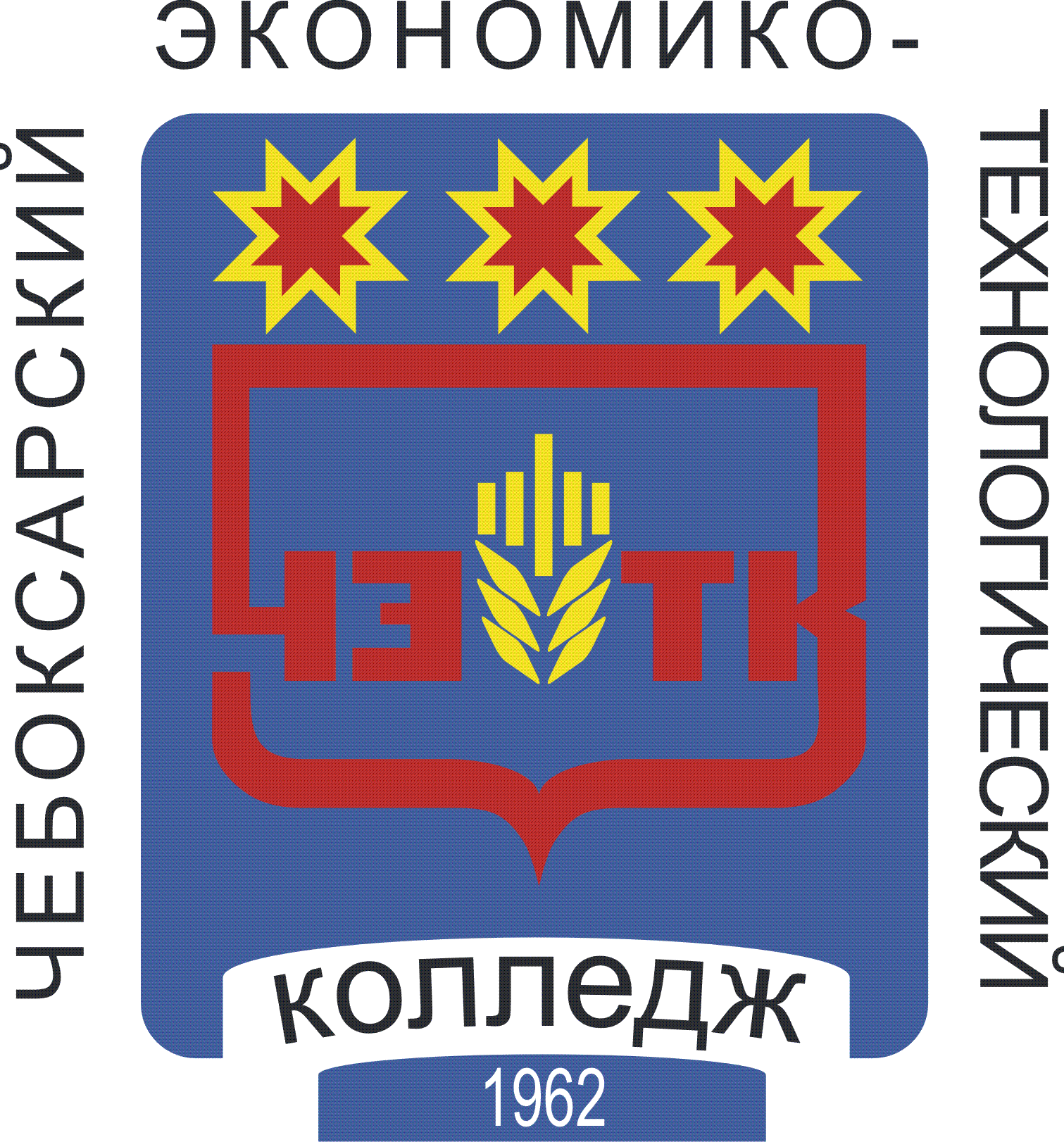 РАБОЧАЯ ПРОГРАММА УЧЕБНОЙ ДИСЦИПЛИНЫОП.04 ОРГАНИЗАЦИЯ БУХГАЛТЕРСКОГО УЧЕТА В БАНКАХспециальностьсреднего профессионального образования38.02.07 Банковское делоЧебоксары 2022 РАССМОТРЕНАна заседании цикловой комиссии учетных дисциплинПротокол №____ от "___" __________2022г.Председатель ЦК: __________/С.А. Копичникова/СОДЕРЖАНИЕОБЩАЯ ХАРАКТЕРИСТИКА РАБОЧЕЙ ПРОГРАММЫ УЧЕБНОЙ ДИСЦИПЛИНЫ..4СТРУКТУРА И СОДЕРЖАНИЕ УЧЕБНОЙ ДИСЦИПЛИНЫ……………………………..8УСЛОВИЯ РЕАЛИЗАЦИИ УЧЕБНОЙ ДИСЦИПЛИНЫ…………………..……………..13КОНТРОЛЬ И ОЦЕНКА РЕЗУЛЬТАТОВ ОСВОЕНИЯ УЧЕБНОЙ ДИСЦИПЛИНЫ…14ОБЩАЯ ХАРАКТЕРИСТИКА РАБОЧЕЙ ПРОГРАММЫ УЧЕБНОЙ ДИСЦИПЛИНЫ1.1. Место дисциплины в структуре основной образовательной программы	Учебная дисциплина ОП.04 Организация бухгалтерского учета в банках является обязательной частью общепрофессионального цикла основной образовательной программы в соответствии с ФГОС по специальности 38.02.07 Банковское дело. 	Учебная дисциплина Организация бухгалтерского учета в банках обеспечивает формирование общих компетенций по всем видам деятельности ФГОС по специальности 38.02.07 Банковское дело. Особое значение дисциплина имеет при формировании и развитии следующих общих компетенций:ОК 01. Выбирать способы решения задач профессиональной деятельности применительно к различным контекстам.ОК  03. Планировать и реализовывать собственное профессиональное и личностное развитие.ОК 04. Работать в коллективе и команде, эффективно взаимодействовать с коллегами, руководством, клиентами.ста.ОК 09. Использовать информационные технологии в профессиональной деятельности.ОК 11. Использовать знания по финансовой грамотности, планировать предпринимательскую деятельность в профессиональной сфере.1.2. Цели и планируемые результаты освоения дисциплины:В рамках программы учебной дисциплины обучающимися осваиваются умения и знанияСТРУКТУРА И СОДЕРЖАНИЕ УЧЕБНОЙ ДИСЦИПЛИНЫ2.1. Объем учебной дисциплины и виды учебной работыТематический план и содержание учебной дисциплины 3. УСЛОВИЯ РЕАЛИЗАЦИИ ПРОГРАММЫ УЧЕБНОЙ ДИСЦИПЛИНЫ3.1. Для реализации программы учебной дисциплины  должны быть предусмотрены следующие специальные помещения:Кабинет экономико-финансовых дисциплин и бухгалтерского учета оснащается оборудованием: рабочее место преподавателя, посадочные места по количеству обучающихся, магнитно-маркерная учебная доска, наглядные пособия, бланковая документация, нормативно-законодательные документы, учебно-методическая документация; техническими средствами обучения: компьютер с установленным программным обеспечением Microsoft Office, мультимедийное оборудование.3.2. Информационное обеспечение реализации программыВ качестве основной литературы для реализации программы дисциплины образовательная организация использует учебники, учебные пособия, предусмотренные ПООП.Библиотечный фонд образовательной организации должен быть укомплектован печатными изданиями и (или) электронными изданиями из расчета как минимум одно печатное издание и (или) электронное издание из предложенных печатных и электронных изданий.Основные источники3.2.1. Печатные издания1.  Основы банковского дела:  учебник. Гриф МО РФ  / В.А. Галанов. — 2-е изд. — М.: ФОРУМ: ИНФРА-М, 2017. — 288 с). 2. Основы банковского дела:  учебник / Е.Б.Стародубцева. — 2-е изд., перераб. и доп.— М.: ИД «ФОРУМ»: ИНФРА-М, 2018. — 288 с..3. Бухгалтерский учет в коммерческих банках (в проводках): учебное пособие для СПО / Г. Н. Белоглазова [и др.] ; под ред. Г. Н. Белоглазовой, Л. П. Кроливецкой. — 3-е изд., перераб. и доп. — М. : Издательство Юрайт, 2017. — 338 с..10. Банковское дело. В 2ч. Часть2: учебник для СПО/ под ред. Е.Ф.Жукова, Ю.А.Соколова.- М.: Издательство Юрайт, 2018.-301 с 3.2.2. Электронные издания (электронные ресурсы)1.Электронный ресурс Банка России.- Режим доступа http://www.cbr.ru 2. Справочно-правовая система «КонсультантПлюс».- Режим доступа http://www.consultant.ru 
3. Справочно-правовая система «ГАРАНТ».- Режим доступа http://www.aero.garant.ru3.2.3. Дополнительные источники Нормативные документы1. Федеральный закон от 02 декабря 1990 г. № 395-1 «О банках и банковской деятельности» (ред. 23.05.2018 г.).2. Федеральный закон от 10 июля 2002 г. № 86-ФЗ « О Центральном Банке  Российской Федерации (Банке России)» (ред. 23.04.2018 г.).3. Федеральный закона от 06 декабря 2011 N 402-ФЗ "О бухгалтерском учете" (ред. от 31.12.2017 г.).4. Приказ Минфина России от 06.10.2008 N 106н (ред. от 28.04.2017) "Об утверждении положений по бухгалтерскому учету" (вместе с "Положением по бухгалтерскому учету "Учетная политика организации" (ПБУ 1/2008)", "Положением по бухгалтерскому учету "Изменения оценочных значений" (ПБУ 21/2008)").5. Положение ЦБ РФ от 16.12.2003 № 242-П  «Положение об организации внутреннего контроля в кредитных организациях и банковских группах» (ред. 04.10.2017 г.).6. "Положение о Плане счетов бухгалтерского учета для кредитных организаций и порядке его применения" (утв. Банком России 27.02.2017 N 579-П) (ред. 15.02.2018 г.).4.КОНТРОЛЬ И ОЦЕНКА РЕЗУЛЬТАТОВ ОСВОЕНИЯ УЧЕБНОЙ ДИСЦИПЛИНЫРазработана в соответствии с требованиями Федерального государственного образовательного стандарта среднего профессионального образования и на основе примерной основной образовательной программы по специальности 38.02.07 Банковское делоУТВЕРЖДЕНАПриказом №353 от «30" августа 2022 г.М.П.Разработчик:Копичникова Светлана Александровна, преподаватель (ФИО, должность)"___" ____________2022 г.Код ПК, ОКУменияЗнанияОК 01распознавать задачу и/или проблему в профессиональном и/или социальном контексте; анализировать задачу и/или проблему и выделять её составные части; определять этапы решения задачи; выявлять и эффективно искать информацию, необходимую для решения задачи и/или проблемы;составить план действия; определить необходимые ресурсы;владеть актуальными методами работы в профессиональной и смежных сферах; реализовать составленный план; оценивать результат и последствия своих действий (самостоятельно или с помощью наставника)актуальный профессиональный и социальный контекст, в котором приходится работать и жить; основные источники информации и ресурсы для решения задач и проблем в профессиональном и/или социальном контексте;алгоритмы выполнения работ в профессиональной и смежных областях; методы работы в профессиональной и смежных сферах; структуру плана для решения задач; порядок оценки результатов решения задач профессиональной деятельности; методологические основы организации и ведения бухгалтерского учета в кредитных организациях; краткая характеристика основных элементов учетной политики кредитной организации.ОК 03определять актуальность нормативно-правовой документации в профессиональной деятельности; применять современную научную профессиональную терминологию; определять и выстраивать траектории профессионального развития и самообразования;ориентироваться в плане счетов, группировать счета баланса по активу и пассиву; присваивать номера лицевым счетам.содержание актуальной нормативно-правовой документации; современная научная и профессиональная терминология; возможные траектории профессионального развития и самообразования; нормативно-правовое регулирование бухгалтерского учета в банках; принципы построения, структуру и содержание разделов плана счетов бухгалтерского учета кредитных организаций, порядок нумерации лицевых счетов.ОК 04организовывать работу коллектива и команды; взаимодействовать с коллегами, руководством, клиентами в ходе профессиональной деятельностипсихологические основы деятельности  коллектива, психологические особенности личности; основы проектной деятельности; функции подразделений бухгалтерской службы в кредитных организациях.ОК 09применять средства информационных технологий для решения профессиональных задач; использовать современное программное обеспечениесовременные средства и устройства информатизации; порядок их применения и программное обеспечение в профессиональной деятельностиОК 11презентовать идеи открытия собственного дела в профессиональной деятельности.основы финансовой грамотности; порядок выстраивания презентации.ПК 1.1.оформлять договоры банковского счета с клиентами;открывать и закрывать лицевые счета в валюте Российской Федерации; рассчитывать и взыскивать суммы вознаграждения за расчетное обслуживание; консультировать клиентов по вопросам открытия банковских счетов; проверять соблюдение клиентами порядка работы с денежной наличностью; рассчитывать прогноз кассовых оборотов; составлять календарь выдачи наличных денег; рассчитывать минимальный остаток денежной наличности в кассе; устанавливать лимит остатков денежной наличности в кассах клиентов, проводить проверки соблюдения клиентами кассовой дисциплины.содержание и порядок формирования юридических дел клиентов; порядок открытия и закрытия лицевых счетов клиентов в валюте РФ; очередность списания денежных средств; порядок планирования операций с наличностью; порядок лимитирования остатков денежной наличности в кассах клиентов и проведения банком проверок соблюдения клиентами кассовой дисциплины.ПК 1.2.проверять правильность и полноту оформления расчетных документов; выявлять возможность оплаты расчетных документов, исходя из состояния расчетного счета клиента, вести картотеку; оформлять выписки из лицевых счетов клиентов; выполнять и оформлять расчеты платежными поручениями, аккредитивами, платежными требованиями в банке плательщика и банке поставщика, инкассовыми поручениями, чеками; отражать в учете операции по расчетным счетам клиентов; исполнять и оформлять операции по возврату сумм, неправильно зачисленных на счета клиентов; консультировать клиентов по расчетным операциям.нормативные правовые документы, регулирующие организацию безналичных расчетов; правила совершения операций по расчетным счетам; порядок оформления, представления, отзыва и возврата расчетных документов; формы расчетов и технологии совершения расчетных операций; содержание и порядок заполнения расчетных документов;типичные нарушения при совершении расчетных операций.ПК 1.3.оформлять открытие счетов по учету доходов и средств бюджетов всех уровней; оформлять и отражать в учете операции по зачислению средств на счета бюджетов всех уровней; оформлять и отражать в учете возврат налогоплательщикам сумм ошибочно перечисленных налогов и других платежей.нормативные правовые документы, регулирующие организацию обслуживания счетов бюджетов Бюджетной системы РФ; порядок нумерации лицевых счетов, на которых учитываются средства бюджетов; порядок и особенности проведения операций по счетам бюджетов различных уровней.ПК 1.4.проводить расчеты между кредитными организациями через корреспондентские счета; контролировать и выверять расчеты по корреспондентским счетам; осуществлять и оформлять расчеты банка со своими филиалами; вести учет расчетных документов не оплаченных в срок из-за отсутствия средств на корреспондентском счете; использовать специализированное программное обеспечение для расчетного обслуживания клиентов,  совершения межбанковских расчетов; исполнять и оформлять операции по корреспондентскому счету, открытому в РКЦ БР; отражать в учете межбанковские расчеты.системы межбанковских расчетов; порядок проведения и учет расчетов между кредитными организациями; порядок проведения и учет расчетов между филиалами внутри одной кредитной организацией; типичные нарушения при совершении межбанковских расчетов; порядок проведения и учет расчетов по корреспондентским счетам, открываемым в РКЦ БР.ПК 1.5.проводить конверсионные операции по счетам клиентов; проводить и отражать в учете расчеты по экспортно-импортным операциям банковскими переводами, в порядке документарного инкассо и документарного аккредитива; рассчитывать и взыскивать суммы вознаграждения за проведение международных расчетов и конверсионных операций; осуществлять контроль за репатриацией валютной выручки.нормативные правовые документы, регулирующие операции по международным расчетам, связанным с экспортом и импортом товаров и услуг; порядок открытия и закрытия лицевых счетов в иностранной валюте; порядок и отражение в учете переоценки средств в иностранной валюте; порядок расчета размеров открытых валютных позиций; формы международных расчетов: аккредитивы, инкассо, переводы, чеки; виды платежных документов, порядок проверки их соответствия условиям и формам расчетов; порядок проведения и отражения в учете операций международных расчетов с использованием различных форм;	порядок выполнения уполномоченным банком функций агента валютного контроля;	меры, направленные на предотвращение использования транснациональных операций для преступных целей.ПК 1.6.консультировать клиентов по вопросам открытия банковских счетов, расчетным операциям, операциям с использованием различных видов платежных карт; оформлять выдачу клиентам платежных карт; оформлять и отражать в учете расчетные и налично-денежные операции при использовании платежных карт в валюте Российской Федерации и иностранной валюте; использовать специализированное программное обеспечение для расчетного обслуживания клиентов, совершения межбанковских расчетов и операций с платежными картами.нормативные правовые документы, регулирующие совершение операций с использование платежных карт; системы международных финансовых телекоммуникаций; виды платежных карт и операции, проводимые с их использованием; условия и порядок выдачи платежных карт; технологии и порядок учета расчетов с использованием платежных карт, документальное оформление операций с платежными картами; типичные нарушения при совершении операции с платежными картами.ПК 2.1.консультировать заемщиков по     условиям предоставления и порядку погашения кредитов; анализировать финансовое положение заемщика; юридического лица и технико-экономическое обоснование кредита; определять платежеспособность физического лица.нормативные правовые документы, регулирующие осуществление кредитных операций и обеспечение кредитных обязательств; способы и порядок предоставления и погашения различных видов кредитов; способы обеспечения возвратности кредита, виды залога; требования, предъявляемые банком к потенциальному заемщику; состав и содержание основных источников информации о клиенте; методы оценки платежеспособности физического лица, системы кредитного скоринга; методы определения класса кредитоспособности юридического лица.ПК 2.2.проверять полноту и подлинность документов заемщика для получения кредитов; проверять качество и достаточность обеспечения возвратности кредита; составлять заключение о возможности предоставления кредита; составлять график платежей по кредиту и процентам, контролировать своевременность и полноту поступления платежей; оформлять комплект документов на открытие счетов и выдачу кредитов различных видов; формировать и вести кредитные дела; составлять акты по итогам проверок сохранности обеспечения.содержание кредитного договора, порядок его заключения, изменения условий и расторжения; состав кредитного дела и порядок его ведения; способы и порядок начисления и погашения процентов по кредитам; порядок осуществления контроля своевременности и полноты поступления платежей по кредиту и учета просроченных платежей.ПК 2.3.определять возможность предоставления межбанковского кредита с учетом финансового положения контрагента; определять достаточность обеспечения возвратности межбанковского кредита; пользоваться оперативной информацией о ставках по рублевым и валютным межбанковским кредитам, получаемой по телекоммуникационным каналам; оформлять и отражать в учете операции по выдаче кредитов физическим и юридическим лицам, погашению ими кредитов.меры, принимаемые банком при нарушении условий кредитного договора; порядок оформления и учета межбанковских кредитов; основные условия получения и погашения кредитов, предоставляемых Банком России.ПК 2.4.оформлять и вести учет обеспечения по предоставленным кредитам; оформлять и отражать в учете сделки по предоставлению и получению кредитов на рынке межбанковского кредита; оформлять и отражать в учете начисление и взыскание процентов по кредитам.порядок оценки кредитного риска и определения суммы создаваемого резерва по выданному кредиту; отражение в учете формирования и регулирования резервов на возможные потери по кредитам; порядок и отражение в учете списания нереальных для взыскания кредитов; типичные нарушения при осуществлении кредитных операций.ПК 2.5.вести мониторинг финансового положения клиента; оценивать   качество   обслуживания   долга   и кредитный риск по выданным кредитам; рассчитывать   и   отражать   в   учете   сумму формируемого резерва; рассчитывать  и  отражать  в  учете резерв  по портфелю однородных кредитов; оформлять и вести учет просроченных кредитов и просроченных процентов; оформлять и вести учет списания просроченных кредитов и просроченных процентов;использовать специализированное программное обеспечение для совершения операций по кредитованию.порядок оценки кредитного риска и определения суммы создаваемого резерва по выданному кредиту; отражение в учете формирования и регулирования резервов на возможные потери по кредитам; порядок и отражение в учете списания нереальных для взыскания кредитов;типичные нарушения при осуществлении кредитных операций.Вид учебной работыОбъем в часовОбъем образовательной программы учебной дисциплины86в том числе:в том числе:теоретическое обучение40практические занятия 32Самостоятельная работа 8Промежуточная аттестация в форме экзамена6Наименование разделов и темСодержание учебного материала и формы организации деятельности обучающихсяОбъемв часахКоды компетенций, формированию которых способствует элемент программы1234Тема 1.  Основы бухгалтерского учета в кредитных организациях Российской ФедерацииСодержание учебного материала4ОК 01, ОК 03, ОК 04, 
ОК 09, ОК 11, ПК 1.1-1.6, 2.1-2.5Тема 1.  Основы бухгалтерского учета в кредитных организациях Российской Федерации1. Нормативно-правовое регулирование бухгалтерского учета в банках. Основные положения Федерального закона от 06.12.2011 N 402-ФЗ  
"О бухгалтерском учете".  Единые требования к бухгалтерскому учету, в том числе бухгалтерской (финансовой) отчетности. Создание правового механизма регулирования бухгалтерского учета в РФ. Основные цели законодательства РФ о бухучете.  Регулирование бухгалтерского учета в кредитных организациях. Разработка отраслевых стандартов бухгалтерского учета для кредитных организаций, плана счетов бухгалтерского учета для кредитных организаций и порядка его применения, правил бухгалтерского учета и отчетности как функция Банка России. Единые методологические основы организации и ведения бухгалтерского учета, обязательные для исполнения всеми кредитными организациями.4ОК 01, ОК 03, ОК 04, 
ОК 09, ОК 11, ПК 1.1-1.6, 2.1-2.5Тема 1.  Основы бухгалтерского учета в кредитных организациях Российской Федерации2. Методологические основы организации и ведения бухгалтерского учета в банках. Понятие бухгалтерского учета в банке, его цель. Внешние и внутренние пользователи бухгалтерской информации. Основные задачи бухгалтерского учета в банке. Объекты и предметы банковского учета. Методы бухгалтерского учета: документация, инвентаризация, счета, двойная запись, баланс, отчетность. Особенности бухгалтерского учета в банках. Требования к ведению бухучета в банках. Принципы бухгалтерского учета в банках.4ОК 01, ОК 03, ОК 04, 
ОК 09, ОК 11, ПК 1.1-1.6, 2.1-2.5Тема 1.  Основы бухгалтерского учета в кредитных организациях Российской ФедерацииВ том числе: Самостоятельная работа обучающихся- Изучение конспекта лекций, основной и дополнительной литературы по организации работы бухгалтерской службы в кредитных организациях, выполнение домашних заданий.- Изучение ст. 3,4,5,6,7,8 Федерального закона от 06.12.2011 N 402-ФЗ (ред. от 21.12.2017) "О бухгалтерском учете"- Изучение Части I. Общая часть, п.п. 1-12 «Положения о Плане счетов бухгалтерского учета для кредитных организаций и порядке его применения" (утв. Банком России 27.02.2017 N 579-П) (ред. от 15.02.2018) (Зарегистрировано в Минюсте России 20.03.2017 N 46021)- Изучение п.п.1.1-1.4 раздела 1 части III «Положения о Плане счетов бухгалтерского учета для кредитных организаций и порядке его применения" (утв. Банком России 27.02.2017 N 579-П) (ред. от 15.02.2018) (Зарегистрировано в Минюсте России 20.03.2017 N 46021) - Изучение Приказа Минфина России от 06.10.2008 N 106н (ред. от 28.04.2017) "Об утверждении положений по бухгалтерскому учету" (вместе с "Положением по бухгалтерскому учету "Учетная политика организации" (ПБУ 1/2008)", "Положением по бухгалтерскому учету "Изменения оценочных значений" (ПБУ 21/2008)") (Зарегистрировано в Минюсте России 27.10.2008 N 12522), часть II.2ОК 01, ОК 03, ОК 04, 
ОК 09, ОК 11, ПК 1.1-1.6, 2.1-2.5Тема 2. Предмет и метод бухгалтерского учета в банкахСодержание учебного материала1. Предмет бухгалтерского учета, объекты учета: общая характеристика предмета бухгалтерского учета, объектов бухгалтерского учета; классификация хозяйственных средств и источников формирования имущества банка. Метод бухгалтерского учета: характеристика элементов метода бухгалтерского учета: документирование, инвентаризация, счета, двойная запись, балансовое обобщение, отчетность.4ОК 01., ОК 03., ОК 0.4 
ОК  9, ОК 11, ПК 1.1-1.6, 2.1-2.5Тема 2. Предмет и метод бухгалтерского учета в банкахВ том числе,  практических занятий и лабораторных работ2ОК 01., ОК 03., ОК 0.4 
ОК  9, ОК 11, ПК 1.1-1.6, 2.1-2.5Тема 2. Предмет и метод бухгалтерского учета в банках1. Практическое занятие «Классификация имущества банка по видам (составу и размещению) и по источникам его формирования».2ОК 01., ОК 03., ОК 0.4 
ОК  9, ОК 11, ПК 1.1-1.6, 2.1-2.5Тема 3. План счетов бухгалтерского учета и баланс кредитной организацииСодержание учебного материала 18ОК 01., ОК 03., ОК 0.4 
ОК  9, ОК 11, ПК 1.1-1.6, 2.1-2.5Тема 3. План счетов бухгалтерского учета и баланс кредитной организации1. Принципы построения, структура и содержание разделов плана счетов бухгалтерского учета для кредитных организаций.  Понятие плана счетов. Структура плана счетов: главы, разделы, подразделы, счета первого порядка, счета второго порядка. Парные счета. Счета, не имеющие признака счета. Единая временная структура счетов второго порядка. Классификация клиентов банка по типу клиента (физические и юридические лица), по статусу (резиденты и нерезиденты), по форме собственности и виду деятельности. Характеристика счетов.18ОК 01., ОК 03., ОК 0.4 
ОК  9, ОК 11, ПК 1.1-1.6, 2.1-2.5Тема 3. План счетов бухгалтерского учета и баланс кредитной организации2. Понятие бухгалтерского баланса, его структура и содержание: актив, пассив, разделы, статьи и валюта баланса. Типы балансовых изменений и их влияние на валюту баланса.18ОК 01., ОК 03., ОК 0.4 
ОК  9, ОК 11, ПК 1.1-1.6, 2.1-2.5Тема 3. План счетов бухгалтерского учета и баланс кредитной организации3. Группировка счетов бухгалтерского учета для составления баланса кредитной организации. Балансовые счета. Счета доверительного управления. Внебалансовые счета. Счета по учету требований и обязательств по производным финансовым инструментам и прочим договорам (сделкам), по которым расчеты и поставка осуществляются не ранее следующего дня после дня заключения договора (сделки). 18ОК 01., ОК 03., ОК 0.4 
ОК  9, ОК 11, ПК 1.1-1.6, 2.1-2.5Тема 3. План счетов бухгалтерского учета и баланс кредитной организации4. Понятие о счетах бухгалтерского учета, их назначение и строение (дебет и кредит счета, оборот и остатки (сальдо) по счетам).  Счета активные, пассивные. Понятие двойной записи банковских операций на счетах; бухгалтерская проводка.ОК 01., ОК 03., ОК 0.4 
ОК  9, ОК 11, ПК 1.1-1.6, 2.1-2.5Тема 3. План счетов бухгалтерского учета и баланс кредитной организацииВ том числе,  практических занятий и лабораторных работ8ОК 01., ОК 03., ОК 0.4 
ОК  9, ОК 11, ПК 1.1-1.6, 2.1-2.5Тема 3. План счетов бухгалтерского учета и баланс кредитной организации1. Практическое занятие «Работа с типовым планом счетов кредитной организации. Формирование рабочего плана счетов банка».2ОК 01., ОК 03., ОК 0.4 
ОК  9, ОК 11, ПК 1.1-1.6, 2.1-2.5Тема 3. План счетов бухгалтерского учета и баланс кредитной организации2. Практическое занятие «Составление бухгалтерского баланса в кредитной организации».2ОК 01., ОК 03., ОК 0.4 
ОК  9, ОК 11, ПК 1.1-1.6, 2.1-2.5Тема 3. План счетов бухгалтерского учета и баланс кредитной организации3. Практическое занятие «Определение типа балансовых изменений под влиянием банковских операций банка».2ОК 01., ОК 03., ОК 0.4 
ОК  9, ОК 11, ПК 1.1-1.6, 2.1-2.5Тема 3. План счетов бухгалтерского учета и баланс кредитной организации4. Практическое занятие «Составление корреспонденции счетов по  банковским операциям».2ОК 01., ОК 03., ОК 0.4 
ОК  9, ОК 11, ПК 1.1-1.6, 2.1-2.5Тема 3. План счетов бухгалтерского учета и баланс кредитной организацииВ том числе: Самостоятельная работа обучающихся - Изучение конспекта лекций, основной и дополнительной литературы по организации бухгалтерской работы в кредитных организациях, выполнение домашних заданий.- Изучение Приложения 1, Часть II «Положения о Плане счетов бухгалтерского учета для кредитных организаций и порядке его применения" (утв. Банком России 27.02.2017 N 579-П) (ред. от 31.12.2017) (Зарегистрировано в Минюсте России 20.03.2017 N 46021- Изучение Приложения 6, Часть III «Положения о Плане счетов бухгалтерского учета для кредитных организаций и порядке его применения" (утв. Банком России 27.02.2017 N 579-П) (ред. от 21.12.2017) (Зарегистрировано в Минюсте России 20.03.2017 N 46021)2ОК 01., ОК 03., ОК 0.4 
ОК  9, ОК 11, ПК 1.1-1.6, 2.1-2.5Тема 4.Аналитический и синтетический учетСодержание учебного материала4ОК 01., ОК 03., ОК 0.4 
ОК  9, ОК 11, ПК 1.1-1.6, 2.1-2.5Тема 4.Аналитический и синтетический учет1. Организация синтетического и аналитического учета в банках; документы синтетического учета; учетные регистры аналитического учета.4ОК 01., ОК 03., ОК 0.4 
ОК  9, ОК 11, ПК 1.1-1.6, 2.1-2.5Тема 4.Аналитический и синтетический учетВ том числе:   практических занятий и лабораторных работ2ОК 01., ОК 03., ОК 0.4 
ОК  9, ОК 11, ПК 1.1-1.6, 2.1-2.5Тема 4.Аналитический и синтетический учет1. Практическое занятие «Операционный день в коммерческом банке».2ОК 01., ОК 03., ОК 0.4 
ОК  9, ОК 11, ПК 1.1-1.6, 2.1-2.5Тема 4.Аналитический и синтетический учетВ том числе: Самостоятельная работа обучающихся- Изучение конспекта лекций, основной и дополнительной литературы по вопросам организации аналитического и синтетического учёта в кредитных организациях- Изучение раздела 2, части III «Положение о Плане счетов бухгалтерского учета для кредитных организаций и порядке его применения" (утв. Банком России 27.02.2017 N 579-П) (ред. от 05.07.2017) (Зарегистрировано в Минюсте России 20.03.2017 N 46021)2ОК 01., ОК 03., ОК 0.4 
ОК  9, ОК 11, ПК 1.1-1.6, 2.1-2.5Тема 5. Бухгалтерский учет основной деятельности кредитных организацийСодержание учебного материала26ОК 01., ОК 03., ОК 0.4 
ОК  9, ОК 11, ПК 1.1-1.6, 2.1-2.5Тема 5. Бухгалтерский учет основной деятельности кредитных организаций1. Учет операций с денежной наличностью в кредитной организации; установление лимита наличных денег в кассе банка; документальное оформление кассовых операций; синтетический учет денежной наличности банка, инвентаризация кассы. Учет бланков строгой отчетности. Виды бланков строгой отчетности, учет движения и пересылки бланков и разных ценностей.26ОК 01., ОК 03., ОК 0.4 
ОК  9, ОК 11, ПК 1.1-1.6, 2.1-2.5Тема 5. Бухгалтерский учет основной деятельности кредитных организаций2. Организация безналичных расчетов. Учет расчетов по счетам юридических и физических лиц. Порядок выдачи выписок с расчетного (текущего) счета клиента. Синтетический учет расчетов по счетам юридических и физических лиц.26ОК 01., ОК 03., ОК 0.4 
ОК  9, ОК 11, ПК 1.1-1.6, 2.1-2.5Тема 5. Бухгалтерский учет основной деятельности кредитных организаций3. Учет и организация расчетов через Банк России, осуществляемых между кредитными организациями. 26ОК 01., ОК 03., ОК 0.4 
ОК  9, ОК 11, ПК 1.1-1.6, 2.1-2.5Тема 5. Бухгалтерский учет основной деятельности кредитных организаций4. Учет расчетов по корреспондентским счетам. Порядок учета по счетам «НОСТРО» и «ЛОРО».  26ОК 01., ОК 03., ОК 0.4 
ОК  9, ОК 11, ПК 1.1-1.6, 2.1-2.5Тема 5. Бухгалтерский учет основной деятельности кредитных организаций5. Учет депозитных (вкладных) операций банка. Виды депозитов. Синтетический и аналитический учет депозитов физических и юридических лиц.26ОК 01., ОК 03., ОК 0.4 
ОК  9, ОК 11, ПК 1.1-1.6, 2.1-2.5Тема 5. Бухгалтерский учет основной деятельности кредитных организаций6. Учет кредитных операций. Основные принципы кредитования. Порядок учета операций по кредитованию физических и юридических лиц.26ОК 01., ОК 03., ОК 0.4 
ОК  9, ОК 11, ПК 1.1-1.6, 2.1-2.5Тема 5. Бухгалтерский учет основной деятельности кредитных организаций7. Учет процентов по привлеченным и размещенным средствам. Порядок учета начисленных и уплаченных процентов.26ОК 01., ОК 03., ОК 0.4 
ОК  9, ОК 11, ПК 1.1-1.6, 2.1-2.5Тема 5. Бухгалтерский учет основной деятельности кредитных организаций8. Организация и учет операций в иностранной валюте.26ОК 01., ОК 03., ОК 0.4 
ОК  9, ОК 11, ПК 1.1-1.6, 2.1-2.5Тема 5. Бухгалтерский учет основной деятельности кредитных организацийВ том числе:   практических занятий и лабораторных работ10ОК 01., ОК 03., ОК 0.4 
ОК  9, ОК 11, ПК 1.1-1.6, 2.1-2.5Тема 5. Бухгалтерский учет основной деятельности кредитных организаций1. Практическое занятие «Определение сверхлимитного остатка наличных денежных средств в кассе банка. Учет излишков и недостачи наличности».2ОК 01., ОК 03., ОК 0.4 
ОК  9, ОК 11, ПК 1.1-1.6, 2.1-2.5Тема 5. Бухгалтерский учет основной деятельности кредитных организаций2. Практическое занятие «Определение форм безналичных расчетов. Учет безналичных расчетов, определение исходящих остатков по расчетному (текущему) счету».2ОК 01., ОК 03., ОК 0.4 
ОК  9, ОК 11, ПК 1.1-1.6, 2.1-2.5Тема 5. Бухгалтерский учет основной деятельности кредитных организаций3. Практическое занятие «Порядок и учет средств, привлеченных от юридических и физических лиц, а также выданных клиентам».2ОК 01., ОК 03., ОК 0.4 
ОК  9, ОК 11, ПК 1.1-1.6, 2.1-2.5Тема 5. Бухгалтерский учет основной деятельности кредитных организаций4. Практическое занятие «Порядок начисления и уплаты процентов по привлеченным и размещенным средствам».2ОК 01., ОК 03., ОК 0.4 
ОК  9, ОК 11, ПК 1.1-1.6, 2.1-2.5Тема 5. Бухгалтерский учет основной деятельности кредитных организаций5. Практическое занятие «Рассчитать сумму переоценки. Определить остатки на счетах в результате переоценки. Составить бухгалтерские проводки по переоценке средств в иностранной валюте».2ОК 01., ОК 03., ОК 0.4 
ОК  9, ОК 11, ПК 1.1-1.6, 2.1-2.5В том числе: Самостоятельная работа обучающихся- Изучение конспекта лекций, основной и дополнительной литературы по вопросам организации документооборота и внутреннего контроля в кредитных организациях, выполнение домашних заданий.- Изучение раздела 1 п.1.5-1.9 части III «Положение о Плане счетов бухгалтерского учета для кредитных организаций и порядке его применения" (утв. Банком России 27.02.2017 N 579-П).- Изучение раздела 4, части III «Положение о Плане счетов бухгалтерского учета для кредитных организаций и порядке его применения" (утв. Банком России 27.02.2017 N 579-П) (ред. от 05.07.2017) (Зарегистрировано в Минюсте России 20.03.2017 N 46021).- Изучение Положения ЦБ РФ от 16.12.2003 № 242-П  «Положение об организации внутреннего контроля в кредитных организациях и банковских группах».2ОК 01., ОК 03., ОК 0.4 
ОК  9, ОК 11, ПК 1.1-1.6, 2.1-2.5Тема 6. Бухгалтерский учет внутрихозяйственной деятельности кредитных организацийСодержание учебного материала1. Учет собственных средств банка: учет уставного, добавочного капитала; учет резервного фонда; учет нераспределенной прибыли (непокрытого убытка).16ОК 01., ОК 03., ОК 0.4 
ОК  9, ОК 11, ПК 1.1-1.6, 2.1-2.5Тема 6. Бухгалтерский учет внутрихозяйственной деятельности кредитных организаций2. Учет основных средств банка и нематериальных активов. Учет поступления и выбытия основных средств банка и НМА. Способы начисления амортизации и учет начисленных амортизационных отчислений. Учет материальных запасов.16ОК 01., ОК 03., ОК 0.4 
ОК  9, ОК 11, ПК 1.1-1.6, 2.1-2.5Тема 6. Бухгалтерский учет внутрихозяйственной деятельности кредитных организаций3. Учет расчетов по оплате труда персонала кредитной организации.  Учет расчетов с дебиторами, кредиторами и с подотчетными лицами.                                                                                                                                                                                                                                                                                                                                                                                                                                                                                                                                                                                                                                                                                                                                                                                                                                                                                                                                                                                                                                                                                                                                                                                                                                                                                                                                                                                                                                                                                                                                                                                                                                                                                                                                                                                                                                                                                                                                                                                                                                                                                                                                                                                                                                                                                                                                                                                                                                                                                                                                                                                                                                                                                                                                                                                                                                                                                                                                                                                                                                                                                                                                                                                                                                                                                                                                                                                                                                                                                                                                                                                                                                                                                                                                                                                                                                                                                                                                                                                                                                                                                                                                                                                                                                                                                                                                                                                                                                                                                                                                                                                                                                                                                                                                                                                                                                                                                                             16ОК 01., ОК 03., ОК 0.4 
ОК  9, ОК 11, ПК 1.1-1.6, 2.1-2.5Тема 6. Бухгалтерский учет внутрихозяйственной деятельности кредитных организацийВ том числе:   практических занятий и лабораторных работ10ОК 01., ОК 03., ОК 0.4 
ОК  9, ОК 11, ПК 1.1-1.6, 2.1-2.5Тема 6. Бухгалтерский учет внутрихозяйственной деятельности кредитных организаций1. Практическое занятие «Учет уставного капитала банка, созданного в форме ПАО и ООО. Учет добавочного капитала. Порядок учета операций по формированию и использованию резервного фонда. Учет нераспределенной прибыли (непокрытого убытка)».2ОК 01., ОК 03., ОК 0.4 
ОК  9, ОК 11, ПК 1.1-1.6, 2.1-2.5Тема 6. Бухгалтерский учет внутрихозяйственной деятельности кредитных организаций2. Практическое занятие «Учет операций по поступлению и выбытию основных средств банка. Способы начисления амортизации и учет начисленных амортизационных отчислений».2ОК 01., ОК 03., ОК 0.4 
ОК  9, ОК 11, ПК 1.1-1.6, 2.1-2.5Тема 6. Бухгалтерский учет внутрихозяйственной деятельности кредитных организаций3. Практическое занятие «Учет поступления и списания материальных запасов. Учет поступления и выбытия НМА, учет амортизации НМА».2ОК 01., ОК 03., ОК 0.4 
ОК  9, ОК 11, ПК 1.1-1.6, 2.1-2.5Тема 6. Бухгалтерский учет внутрихозяйственной деятельности кредитных организаций4. Практическое занятие «Начислить заработную плату работнику кредитной организации, произвести из нее удержания, выдать заработную плату». 2ОК 01., ОК 03., ОК 0.4 
ОК  9, ОК 11, ПК 1.1-1.6, 2.1-2.5Тема 6. Бухгалтерский учет внутрихозяйственной деятельности кредитных организаций5. Практическое занятие «Учет расчетов с дебиторами, кредиторами и с подотчетными лицами»».2ОК 01., ОК 03., ОК 0.4 
ОК  9, ОК 11, ПК 1.1-1.6, 2.1-2.5Промежуточная аттестацияПромежуточная аттестация6Всего:Всего:86Результаты обученияКритерии оценкиМетоды оценкиПеречень знаний, осваиваемых в рамках дисциплины- актуальный профессиональный и социальный контекст, в котором приходится работать и жить; основные источники информации и ресурсы для решения задач и проблем в профессиональном и/или социальном контексте;- алгоритмы выполнения работ в профессиональной и смежных областях; методы работы в профессиональной и смежных сферах; структуру плана для решения задач; порядок оценки результатов решения задач профессиональной деятельности;- номенклатура информационных источников применяемых в профессиональной деятельности; приемы структурирования информации; формат оформления результатов поиска информации;- содержание актуальной нормативно-правовой документации; современная научная и профессиональная терминология; возможные траектории профессионального развития и самообразования;- психологические основы деятельности  коллектива, психологические особенности личности; основы проектной деятельности;- особенности социального и культурного контекста; правила оформления документов и построения устных сообщений;- современные средства и устройства информатизации; порядок их применения и программное обеспечение в профессиональной деятельности;- правила построения простых и сложных предложений на профессиональные темы; основные общеупотребительные глаголы (бытовая и профессиональная лексика); лексический минимум, относящийся к описанию предметов, средств и процессов профессиональной деятельности; особенности произношения; правила чтения текстов профессиональной направленности;- основы финансовой грамотности; порядок выстраивания презентации; - нормативно-правовое регулирование бухгалтерского учета в банках;-задачи и требования к ведению бухгалтерского учета в кредитных организациях;- методологические основы организации и ведения бухгалтерского учета в кредитных организациях;- принципы построения, структура и содержание разделов плана счетов бухгалтерского учета кредитных организаций, порядок нумерации лицевых счетов;- основные принципы организации документооборота, виды банковских документов и требования к их оформлению, порядок их хранения;- характеристика документов синтетического и аналитического учета;- краткая характеристика основных элементов учетной политики кредитной организации;- функции подразделений бухгалтерской службы в кредитных организациях.Характеристики демонстрируемых знаний, которые могут быть проверены- уровень освоения учебного материала;-  умение использовать теоретические знания и практические умения при выполнении профессиональных задач;- уровень сформированности общих компетенций.Какими процедурами производится оценкаОценка результатов выполнения практических работ.Оценка результатов устного и письменного опроса.Оценка результатов тестирования.Оценка результатов самостоятельной работы.Оценка результатов выполнения домашних заданий и т.д.Оценка результатов проведенного экзамена.Перечень умений, осваиваемых в рамках дисциплины- распознавать задачу и/или проблему в профессиональном и/или социальном контексте; анализировать задачу и/или проблему и выделять её составные части; определять этапы решения задачи; выявлять и эффективно искать информацию, необходимую для решения задачи и/или проблемы;- составить план действия; определить необходимые ресурсы;- владеть актуальными методами работы в профессиональной и смежных сферах; реализовать составленный план; оценивать результат и последствия своих действий (самостоятельно или с помощью наставника);- определять задачи для поиска информации; определять необходимые источники информации; планировать процесс поиска; структурировать получаемую информацию; выделять наиболее значимое в перечне информации; оценивать практическую значимость результатов поиска; оформлять результаты поиска;- определять актуальность нормативно-правовой документации в профессиональной деятельности; применять современную научную профессиональную терминологию; определять и выстраивать траектории профессионального развития и самообразования;- организовывать работу коллектива и команды; взаимодействовать с коллегами, руководством, клиентами в ходе профессиональной деятельности;- грамотно излагать свои мысли и оформлять документы по профессиональной тематике на государственном языке, проявлять толерантность в рабочем коллективе;- применять средства информационных технологий для решения профессиональных задач; использовать современное программное обеспечение;- понимать общий смысл четко произнесенных высказываний на известные темы (профессиональные и бытовые), понимать тексты на базовые профессиональные темы; участвовать в диалогах на знакомые общие и профессиональные темы; строить простые высказывания о себе и о своей профессиональной деятельности; кратко обосновывать и объяснить свои действия (текущие и планируемые); писать простые связные сообщения на знакомые или интересующие профессиональные темы;- презентовать идеи открытия собственного дела в профессиональной деятельности;- ориентироваться в плане счетов бухгалтерского учета в банках, группировать счета баланса по активу и пассиву;-	присваивать номера лицевым счетам;-	составлять документы аналитического учета и анализировать содержание документов синтетического учета.Демонстрация умений ориентироваться в плане счетов, группировать счета баланса по активу и пассиву.Демонстрация умений присваивать номера лицевым счетам.Демонстрация умений составлять документы  аналитического учета и анализировать содержание документов синтетического учета.Оценка результатов выполнения практических работ.Оценка результатов устного и письменного опроса.Оценка результатов тестирования.Оценка результатов самостоятельной работы.Оценка результатов выполнения домашних заданий.Оценка результатов проведенного экзамена.